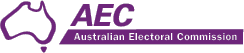 Nomination FormAustralian Salaried Medical Officers Federation Victorian BranchScheduled ElectionE2020/222 - Stage 1CANDIDATE:Full Name (Print clearly)Membership Number:(Print clearly)For the office of:(Print name of office as shown in the Election Notice)Location:(Branch/Sub-Branch/Division/Electorate)Name for ballot paper:Print your name as you wish it to appear on the ballot paperCANDIDATE'S CONSENTPlease see instructions on the next pageLodging NominationsNominations open on 01/04/2021 and must reach the Returning Officer, Kelly Brignall not later than 12:00pm Australian Eastern Standard Time (AEST) on 22/04/2021.Nominations cannot be withdrawn after 12:00pm Australian Eastern Standard Time (AEST) on 22/04/2021.Prospective candidates should verify their financial status and any other qualifications required by the Organisation's rules prior to lodging nominations.Nominations must be lodged via the following method(s):By Email: A properly completed nomination form including all necessary signatures and attachments may be scanned and submitted as a pdf file to IEBnominations@aec.gov.auPLEASE NOTE: Emails to the AEC inbox that appear to be spam may be blocked. It is the responsibility of senders to ensure that their email reaches the AEC before the deadline for nominations.In order to be able to be received by the AEC, emails (including attachments) should be no greater than 6 MB in size.You may call 02 9375 6365 to enquire about the status of your nomination.AcknowledgmentYou will be sent an acknowledgment of receipt of your nomination by Email.Candidate StatementsCandidates may submit a statement to be included with ballot material. Rule 76 (10) (c) (ii)“a candidate statement must not exceed 200 words and will include a biography and/or a statement in support of their candidature, together with a photograph of the candidate if desired”Only statements which comply with the Rules and are received by the Returning Officer by 12:00pm (Australian Eastern Standard Time (AEST)) on 07/05/2021 can be accepted.Scrutineer Appointment 
A Scrutineer Appointment form is available from the Returning Officer.Kelly BrignallReturning OfficerTelephone: 02 9375 6365Email: IEBevents@aec.gov.auPLEASE NOTE: It is your responsibility to ensure that your nomination is received by the Returning Officer BEFORE nominations close.I, ____________________________________________________(print your name) consent to the nomination for the above office. I declare that I am eligible under the rules and am not disqualified from being a candidate [see Chapter 7, Part 4 of the Fair Work (Registered Organisations) Act 2009].Please indicate preferred title e.g. Mr, Mrs, Miss, Ms ______Personal email: _________________________________________________________________ (AECs' preferred method of communication)Address:Phone:Signed:                                                                                                                      __/__/__Signed:                                                                                                                      __/__/__